RELATÓRIO DE RECEBIMENTO DE ANIMAIS SILVESTRES DO MÊS DE FEVEREIRO - MARÇO PROVENIENTES DO MUNICÍPIO VINHEDOTABELA RESUMO RELAÇÃO DE ÓBITOS DE ANIMAIS SILVESTRES TABELA RESUMORELAÇÃO DE SOLTURAS DE ANIMAIS SILVESTRES TABELA RESUMORELAÇÃO DE TRANSFERENCIAS TABELA RESUMOANIMAIS SILVESTRES PROVENIENTES DO MUNICÍPIO VINHEDO QUE PERMANECEM EM PROCESSO DE REABILITAÇÃO NA ASSOCIAÇÃO MATA CILIARRELATÓRIO FOTOGRÁFICO DE ANIMAIS SILVESTRES NO MÊS DE MARÇO-ABRIL DO MUNICÍPIO DE VINHEDO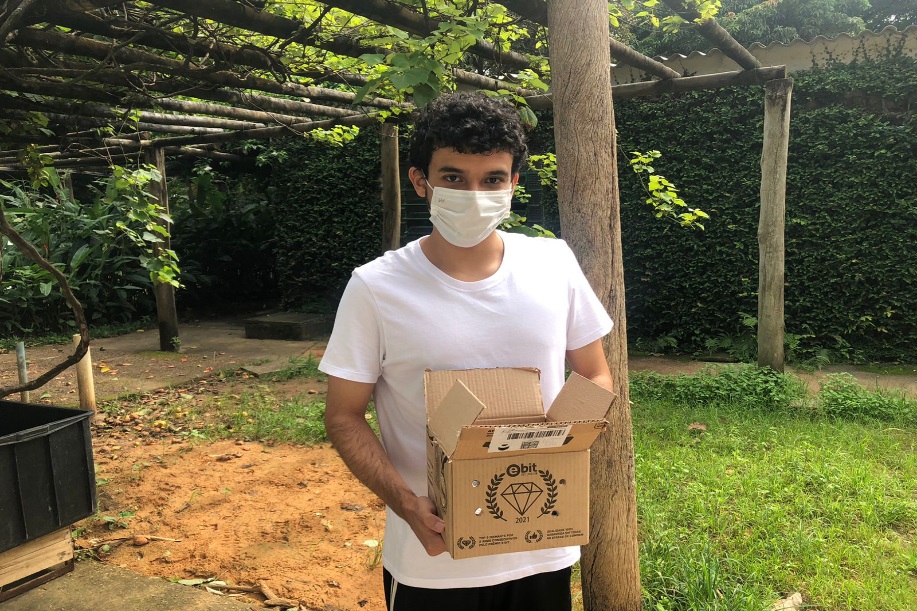 (42833) - Maritaca, filhote, encontrado e cuidado por munícipe. Entregue por munícipe de Vinhedo no dia 23-02-2023.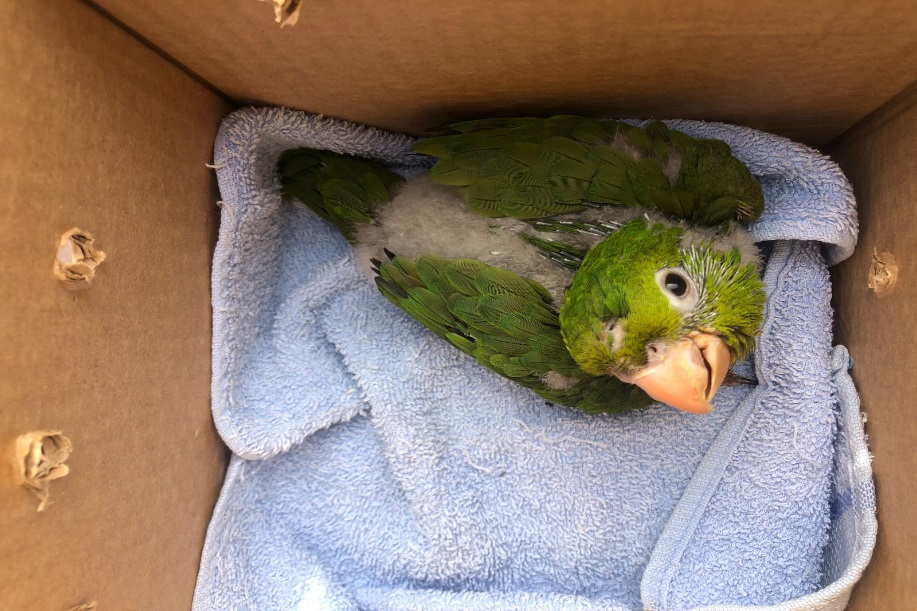 (42833) – Maritaca.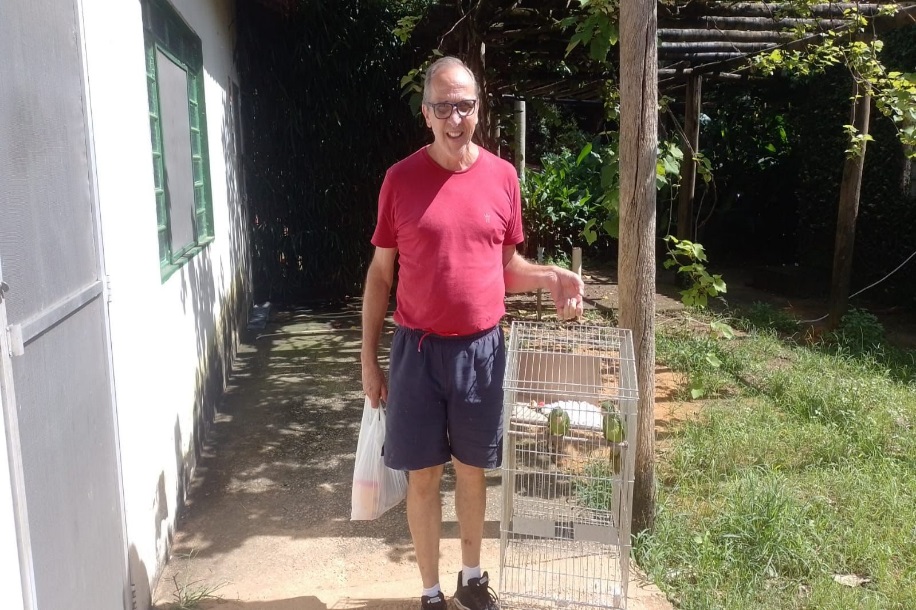 (42872 e 42873) - Maritacas, retiradas de ninho e jogadas em via pública por equipe da Telefônica. Animais provenientes de Vinhedo, mas entregues por munícipe de Louveira no dia 26-02-2023.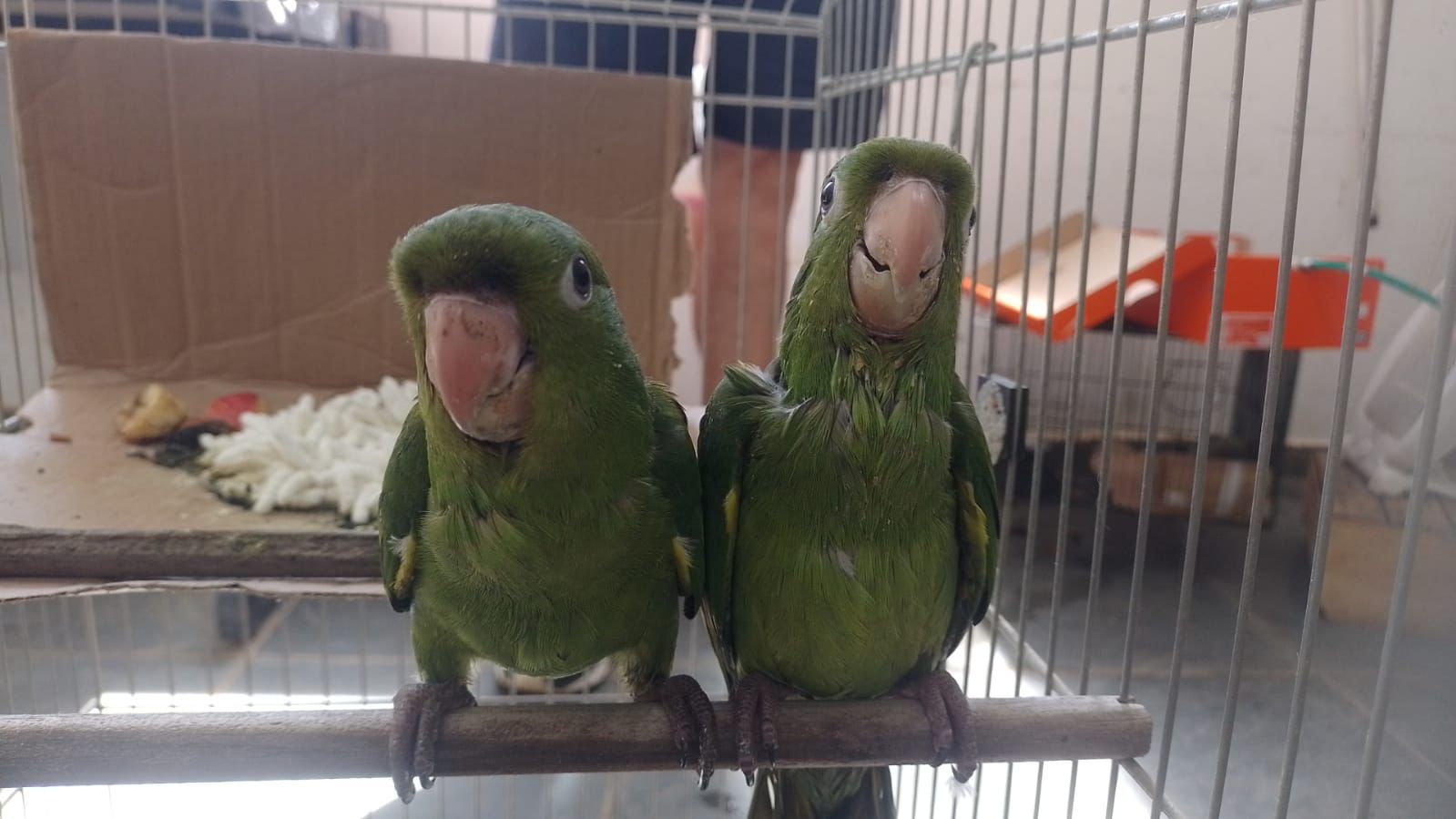 (42872 e 42873) – Maritacas.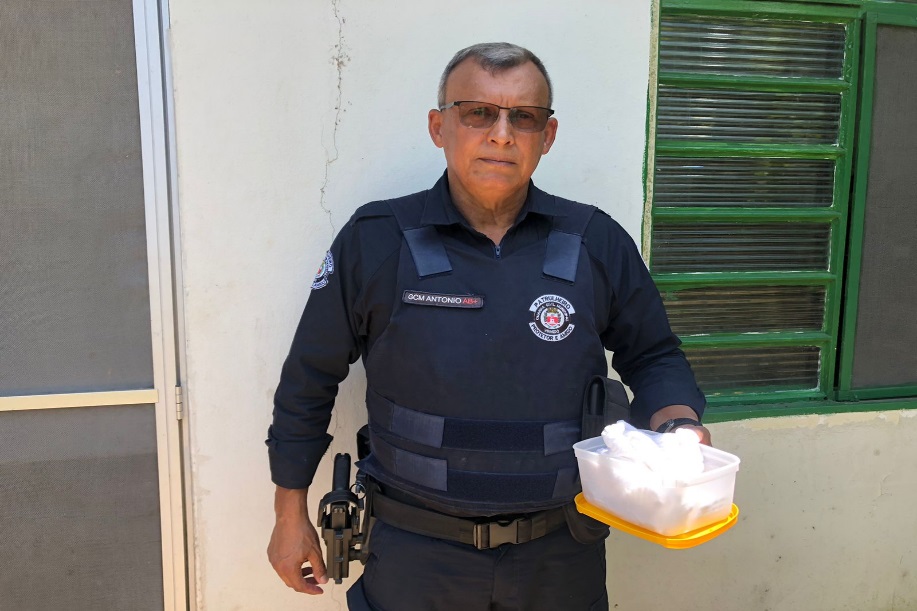 (42886 a 42890) – Gambás, filhotes subdesenvolvidos, retirados do marsúpio da mãe que foi morta por cão. Entregues pela Guarda Municipal de Vinhedo no dia 27-03-2023.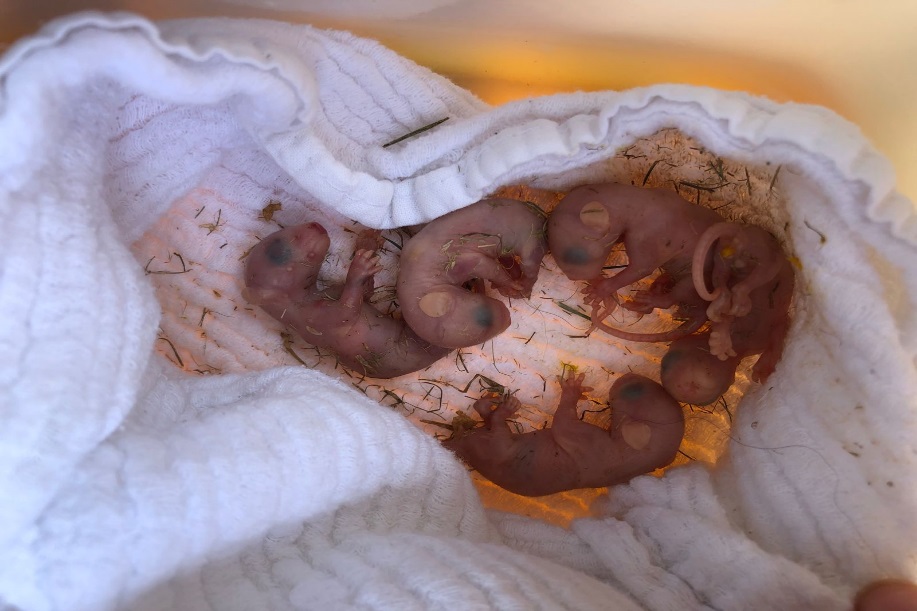 (42886 a 42890) – Gambás.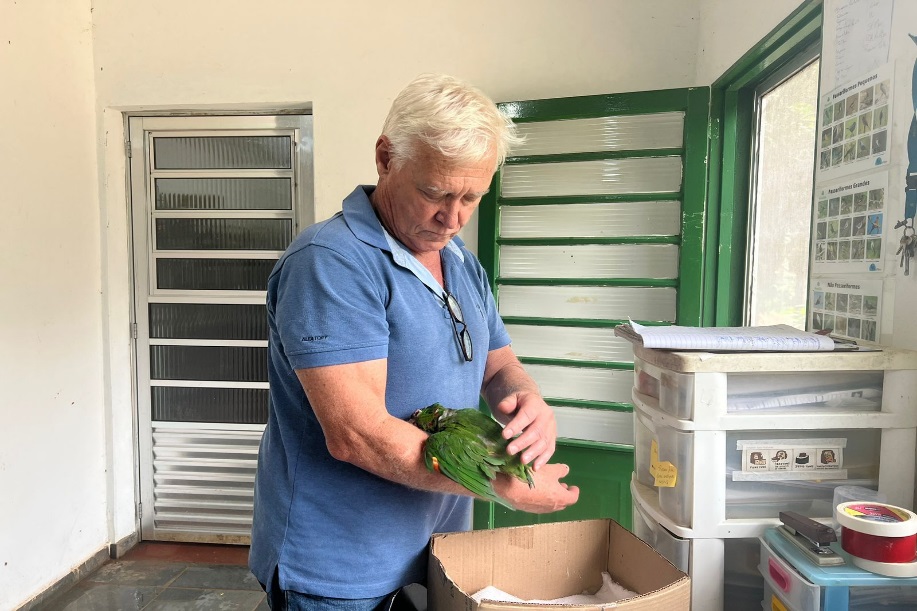 (42905) – Maritaca, encontrada em residência com lesão na região periocular esquerda e laceração ao redor do bico e no crânio. Entregue por munícipe de Vinhedo no dia 28-03-2023.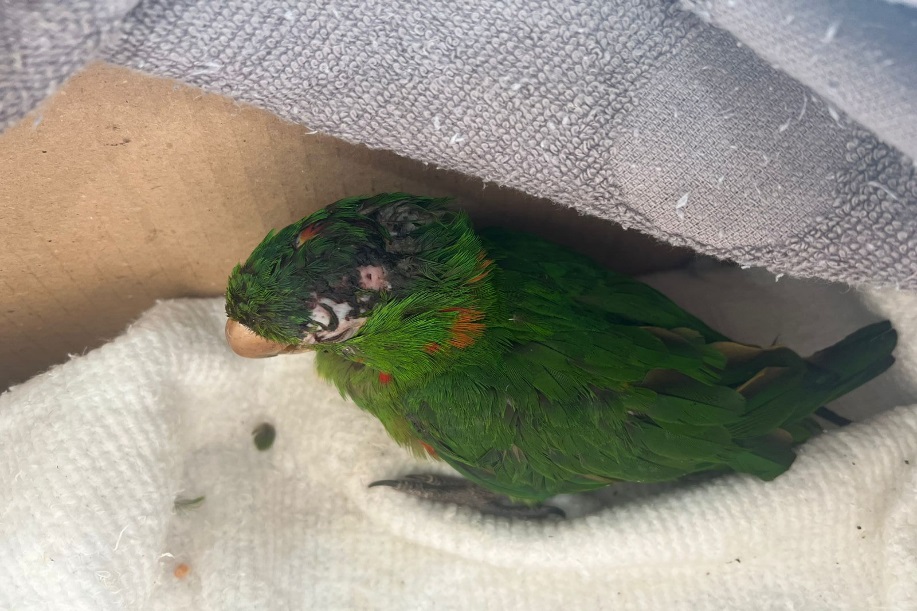 (42905) – Maritaca.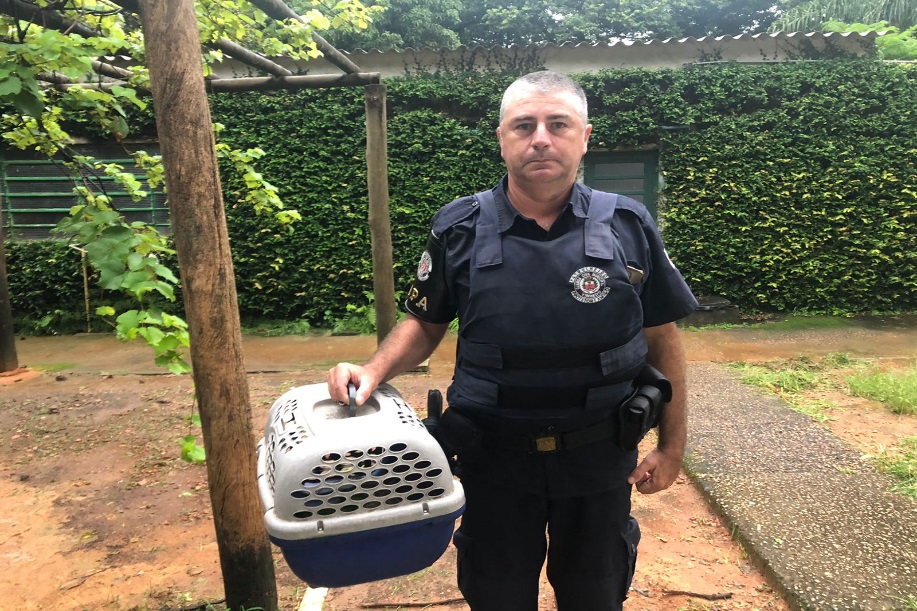 (42915 a 42918) – Maritacas, jovens, retiradas do forro, sendo que uma delas apresentava resíduos aderidos em membro pélvico; e (42919) – Maritaca, apresenta lesão em olho esquerdo. Entregue pela Guarda Municipal de Vinhedo no dia 28-03-2023.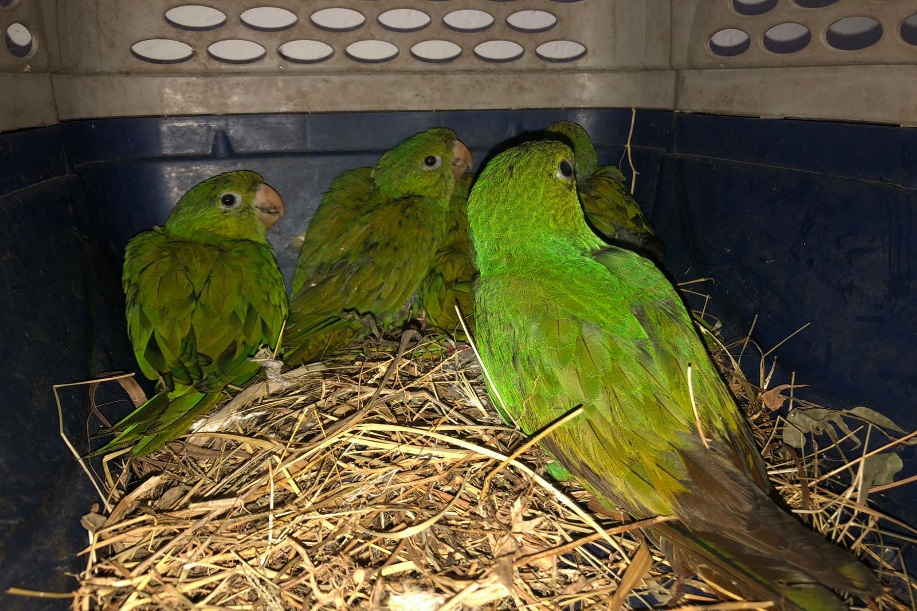 (42915 a 42918) – Maritacas.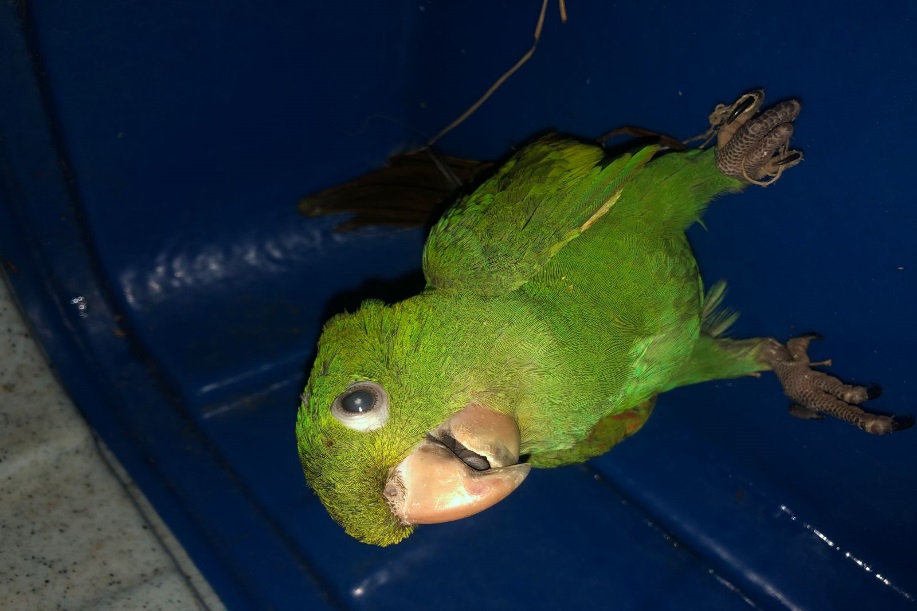 (42919) – Maritaca.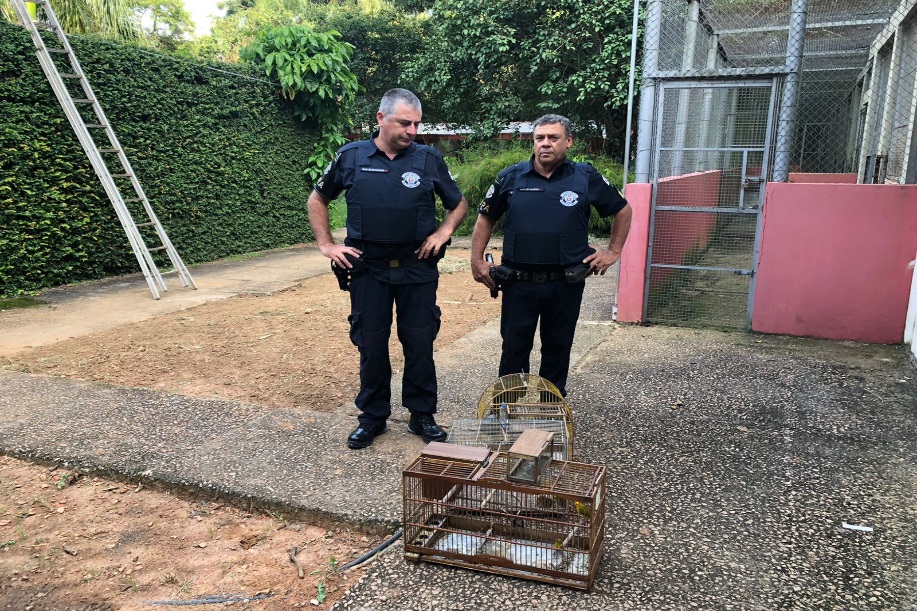 (43034 a 43038) – Canários-da-terra, sendo 2 fêmeas, 2 machos e 1 jovem. Todos apreendidos e entregues pela Guarda Municipal de Vinhedo no dia 02-03-2023.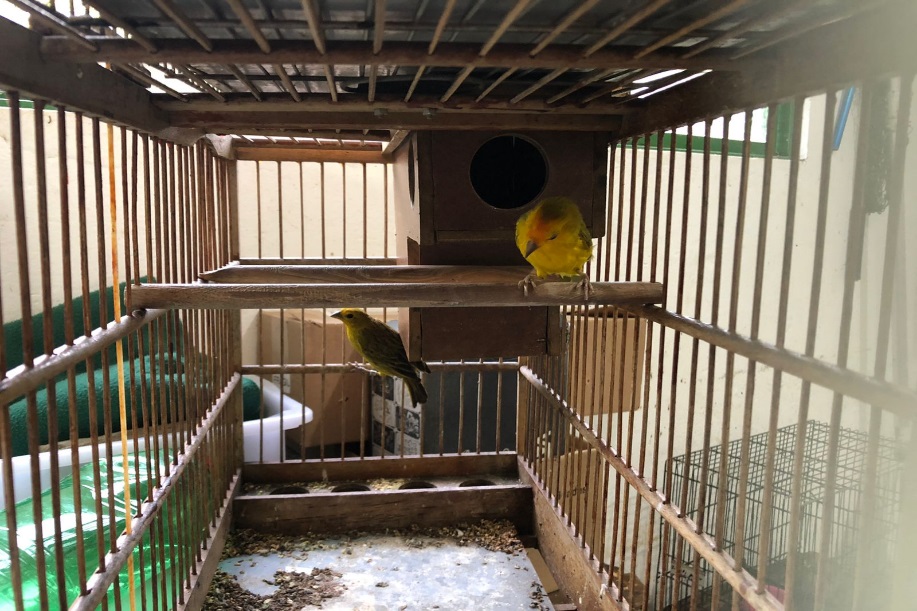 (43034 e 43036) – Canários-da-terra.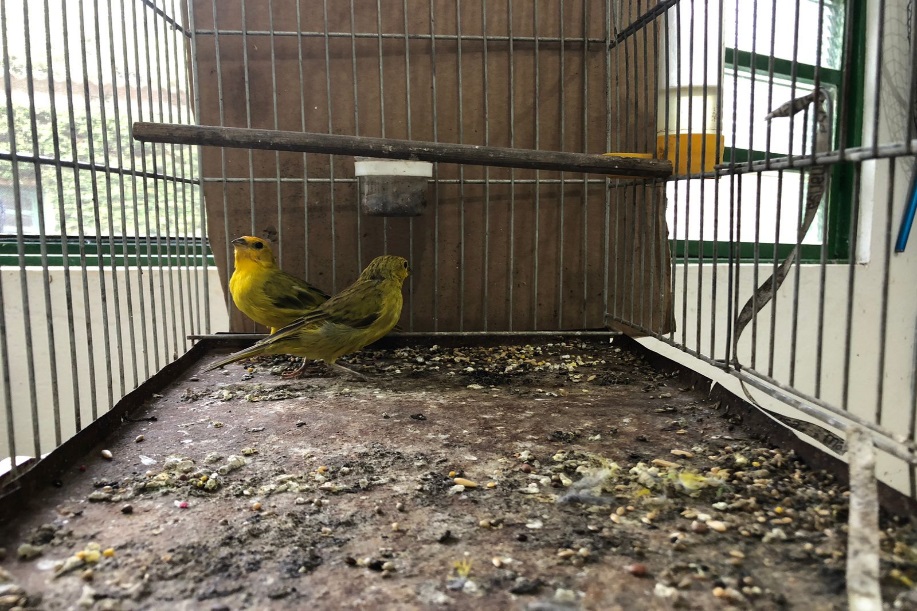 (43035 e 43037) – Canários-da-terra.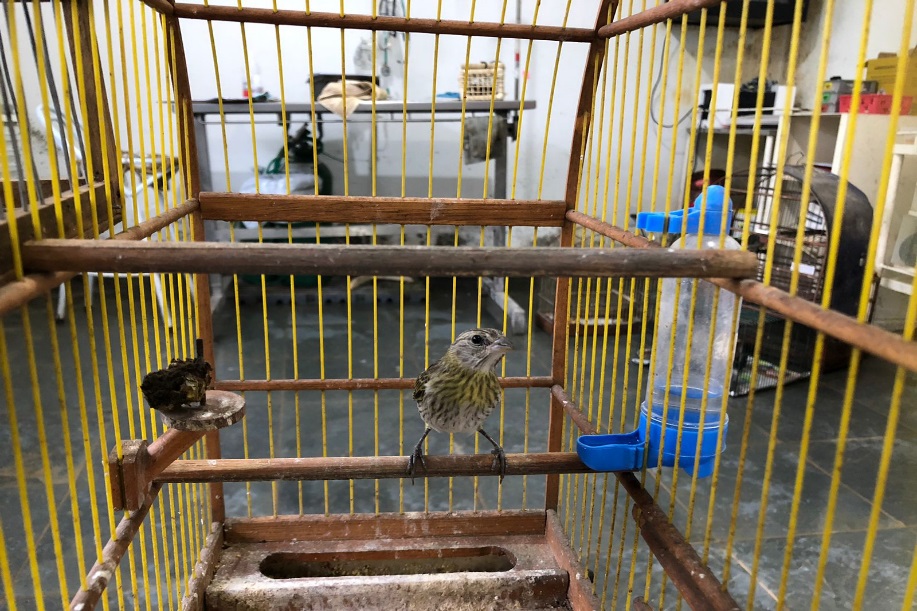 (43038) – Canário-da-terra.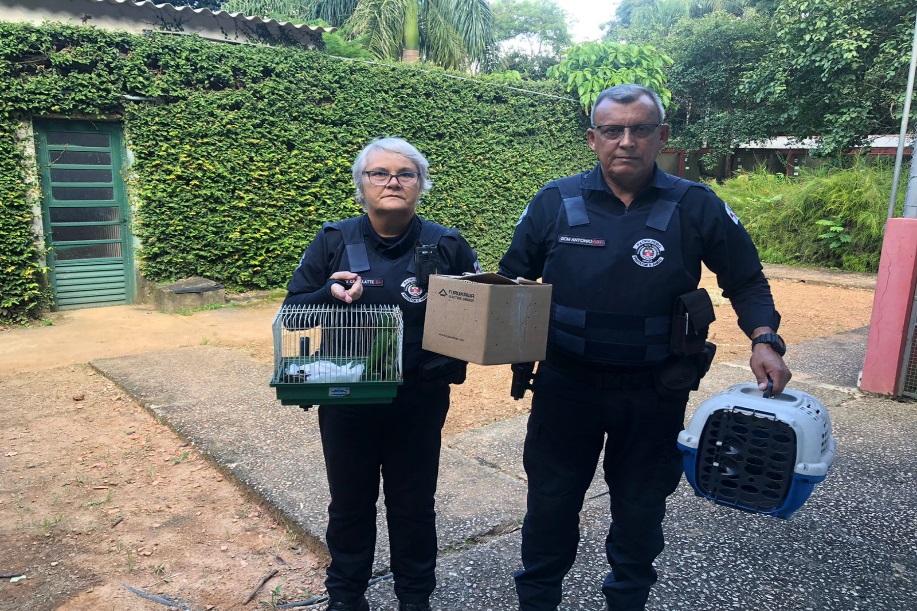 (43070) – Maritaca, caiu do ninho, estava magra e desidratada; (43071) – Bem-te-vi, caiu do ninho, apresenta berne; (43072) – Gambá-de-orelha-preta, encontrado em residência com leões em membros, com exposição óssea; e (43073) – Avoante, filhote, caiu do ninho. Entregues pela Guarda Municipal de Vinhedo no dia 03-03-2023.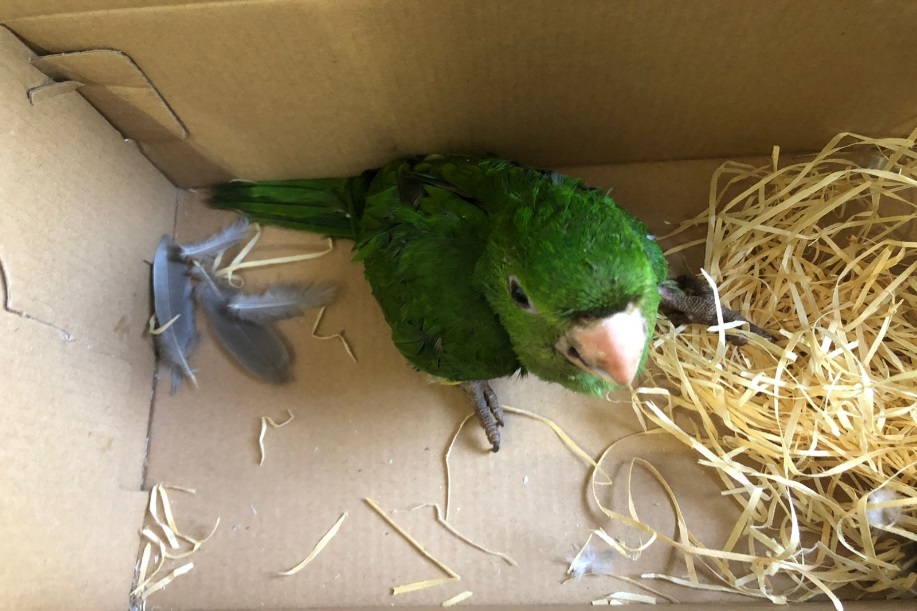 (43070) – Maritaca.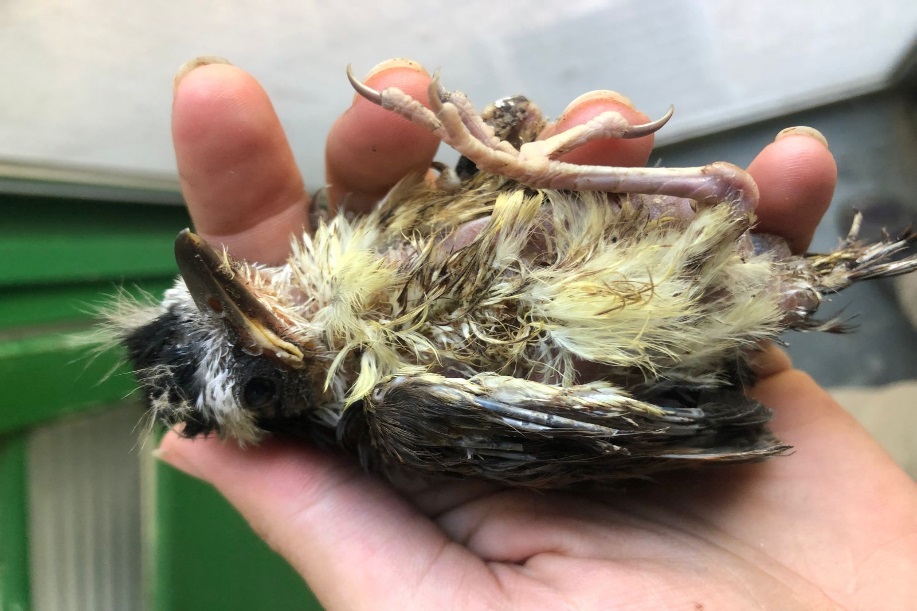 (43071) – Bem-te-vi.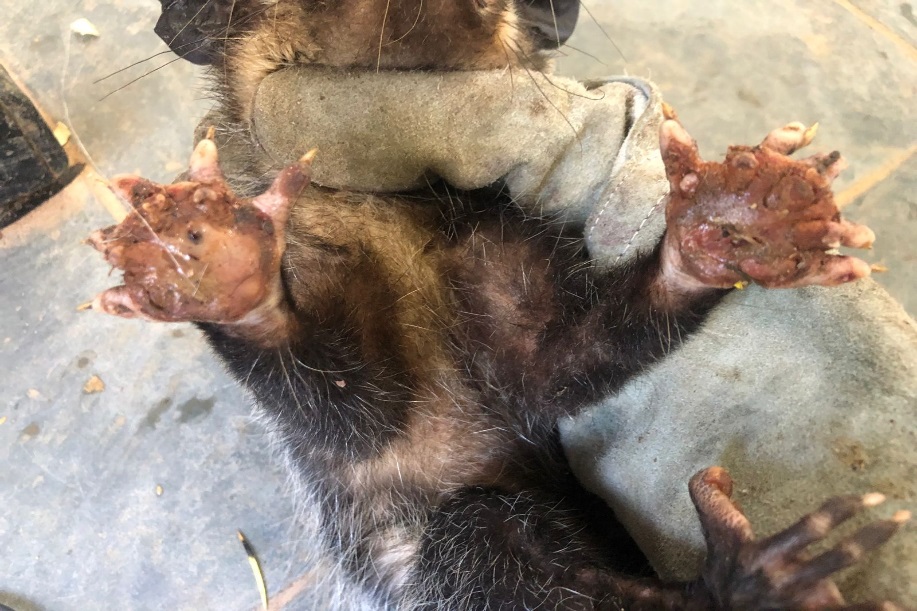 (43072) – Gambá-de-orelha-preta.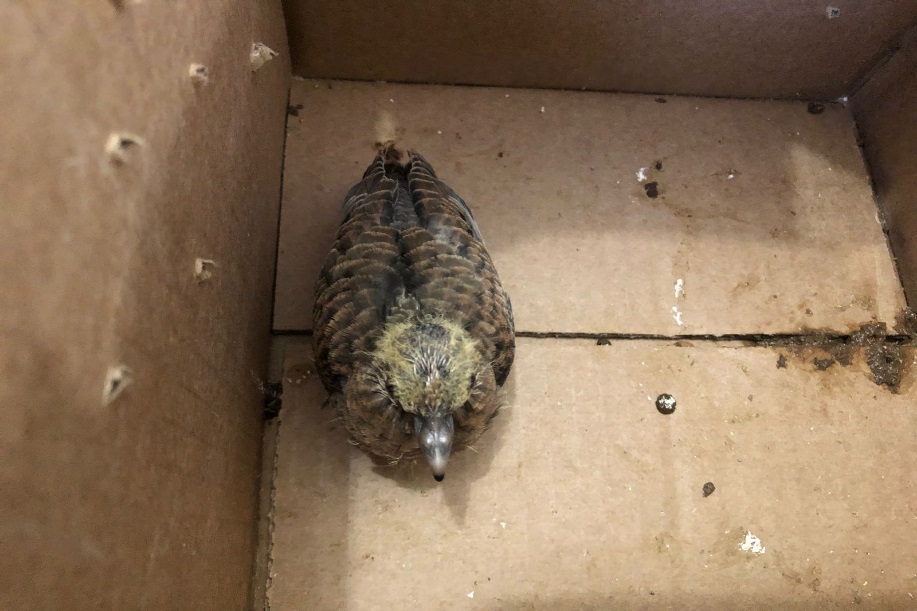 (43073) – Avoante.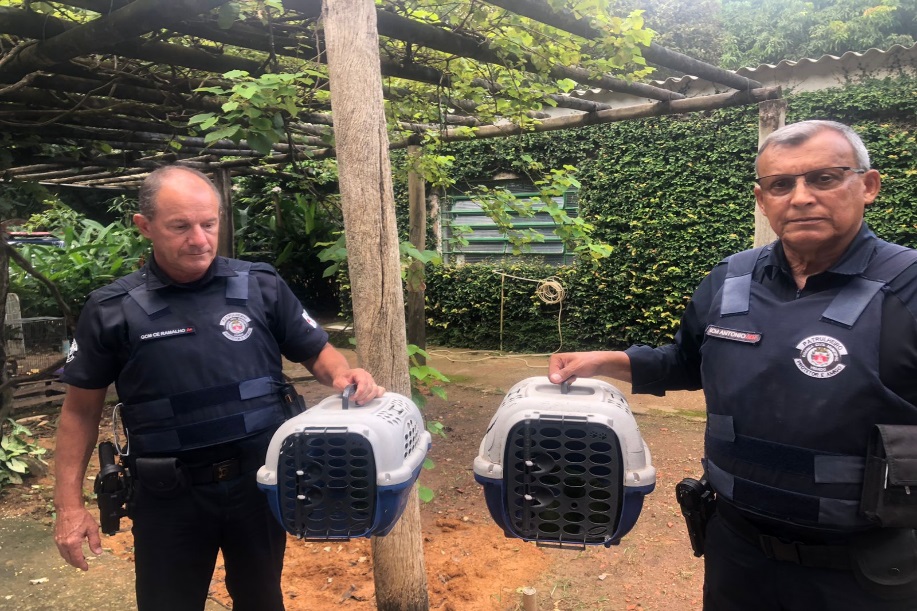 (43117) – Maritaca, encontrada pendurada em árvore por linha em praça, com garroteamento de membro pélvico esquerdo; (43118) – Maritaca, encontrada em autoescola, com garroteamento de membro pélvico esquerdo; (43119 e 43120) – Maritacas, encontradas em via pública. Entregues pela Guarda Municipal de Vinhedo no dia 07-03-2023.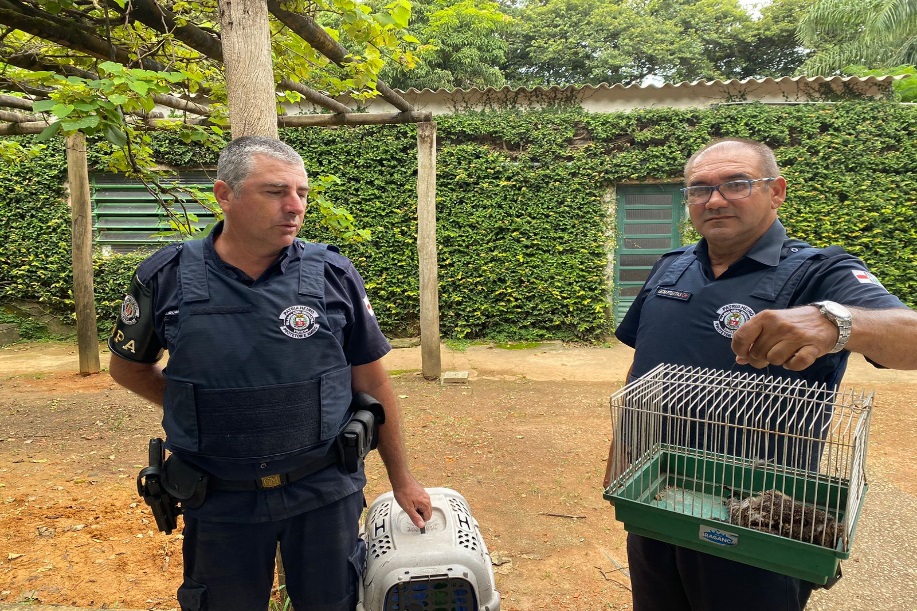 (43137) – Bacurau, encontrado em via pública, apresenta luxação em asa esquerda; e (43138) – Maritaca, com fratura consolidada em fêmur direito. Entregues pela Guarda Municipal de Vinhedo no dia 08-03-2023.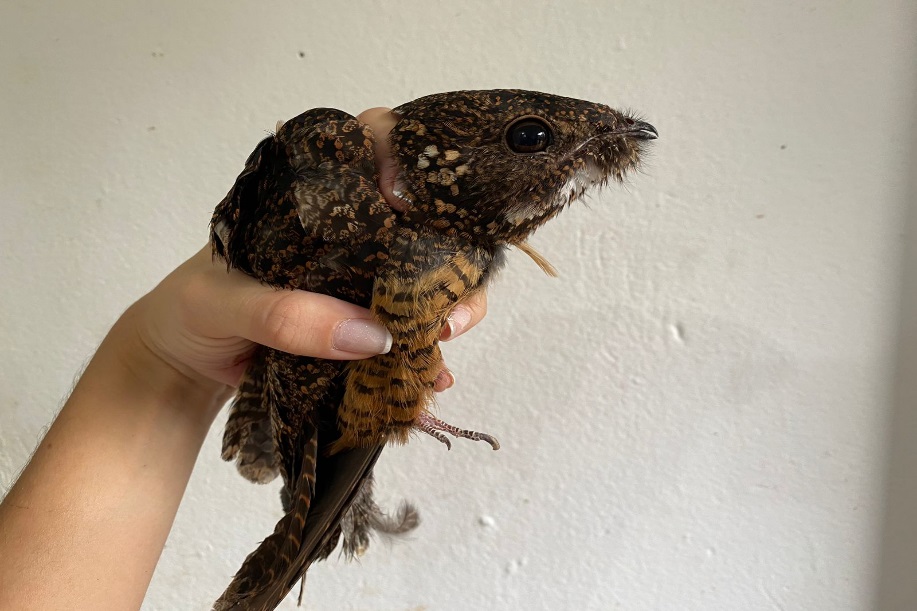 (43137) – Bacurau.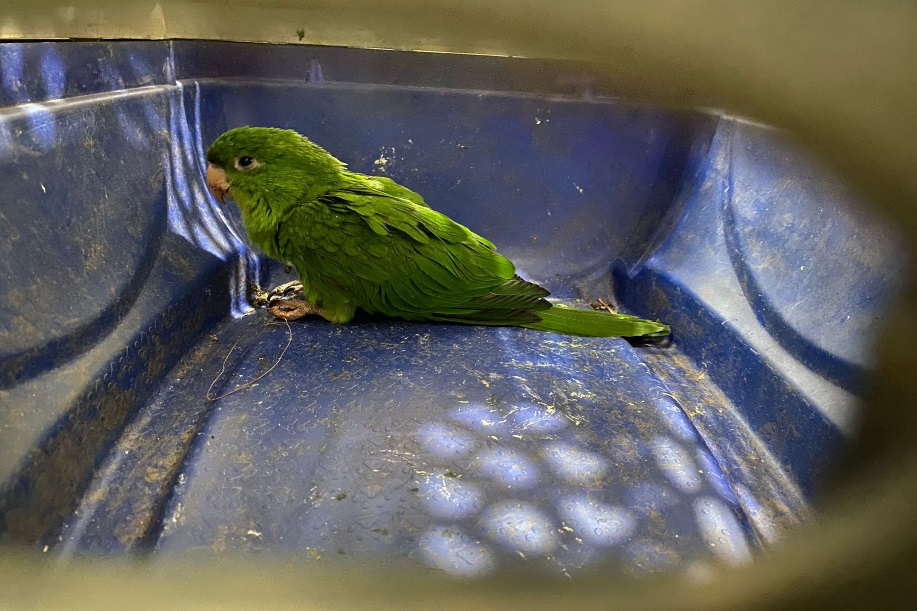 (43138) – Maritaca.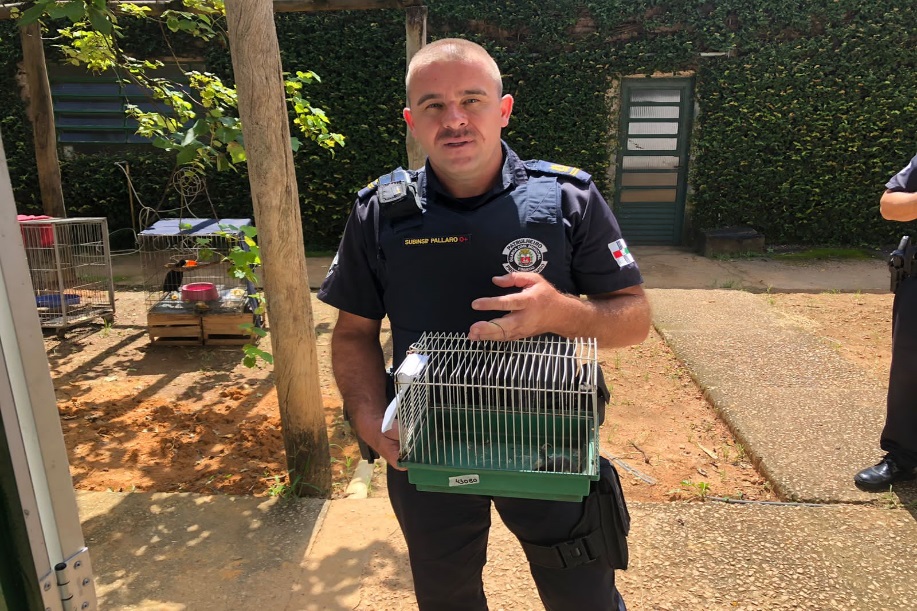 (43146) – Gambá-de-orelha-preta, filhote, encontrado em escola. Entregue pela Guarda Municipal de Vinhedo no dia 09-03-2023.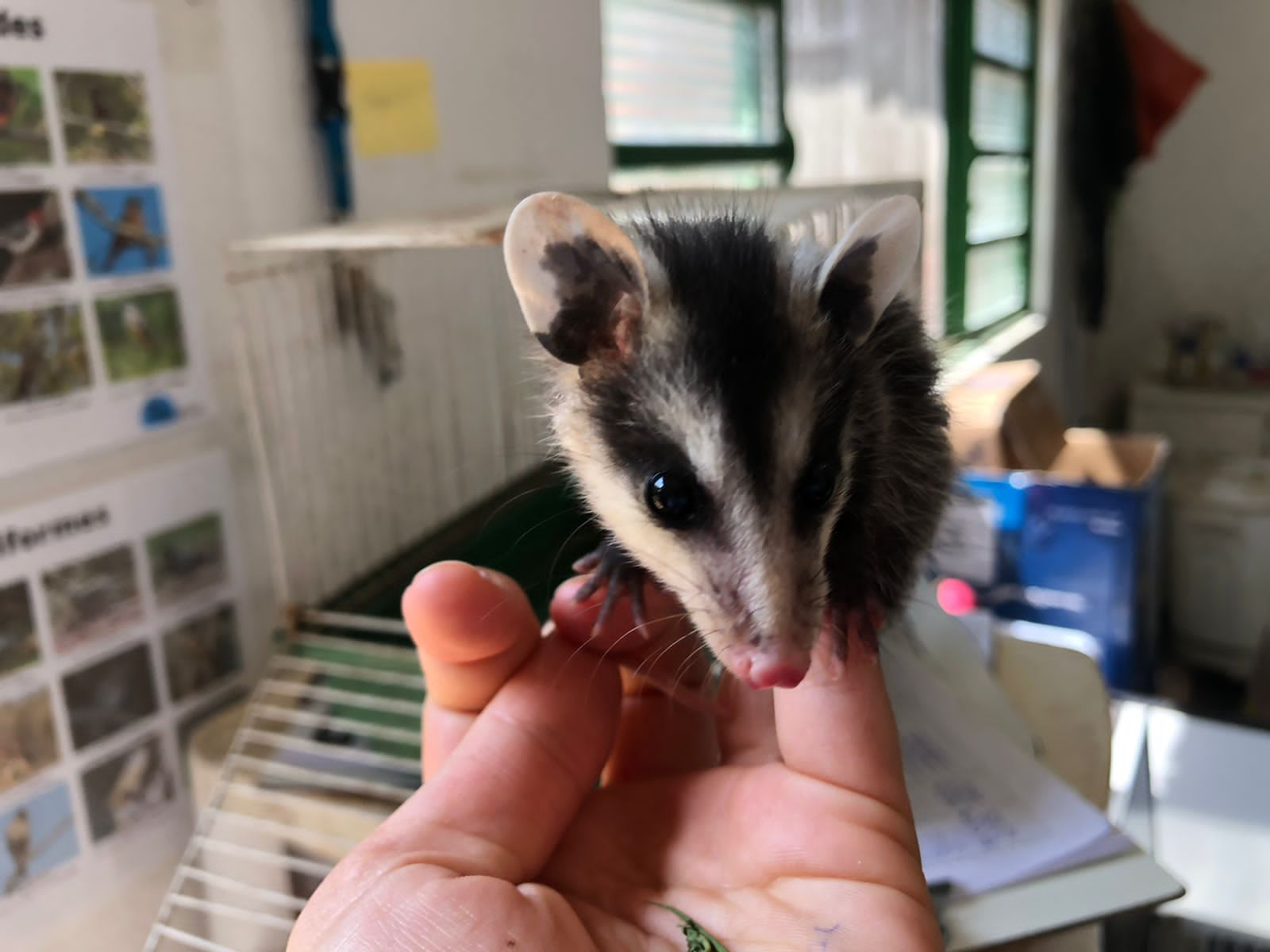 (43146) – Gambá-de-orelha-preta.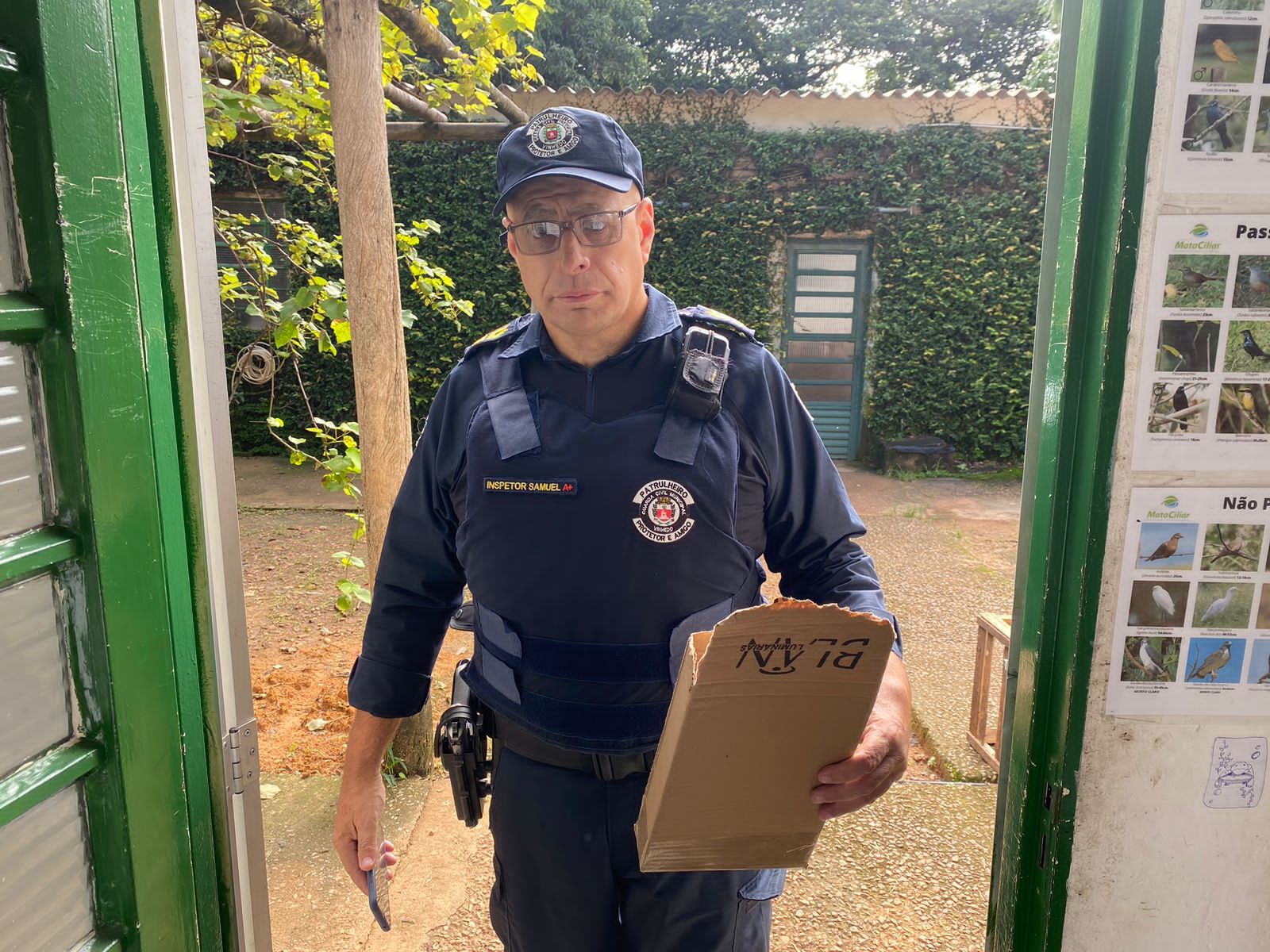 (43190) – Gambá-de-orelha-branca, fêmea, órfão. Entregue pela Guarda Municipal de Vinhedo no dia 13-03-2023.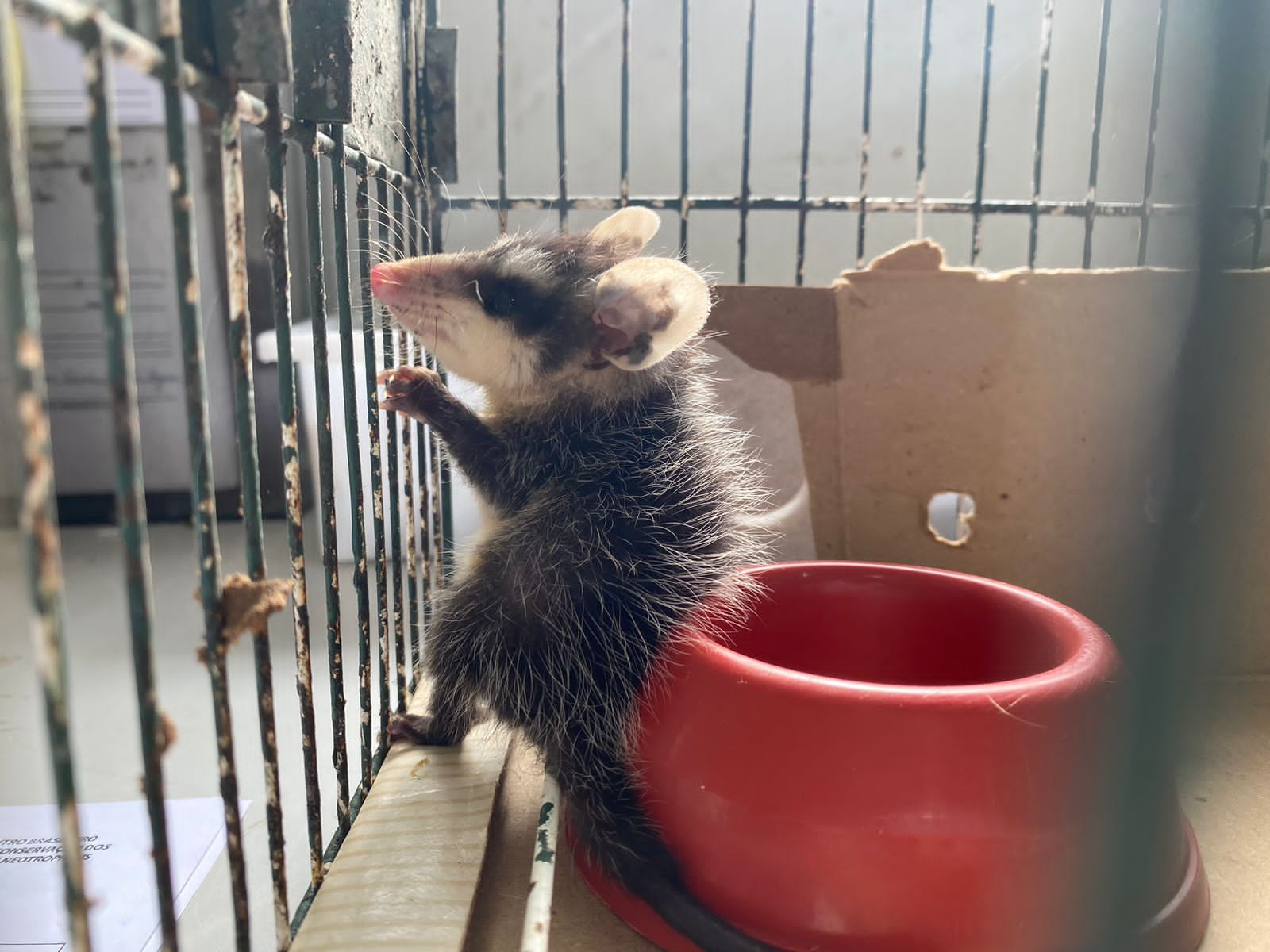 (43190) – Gambá-de-orelha-branca.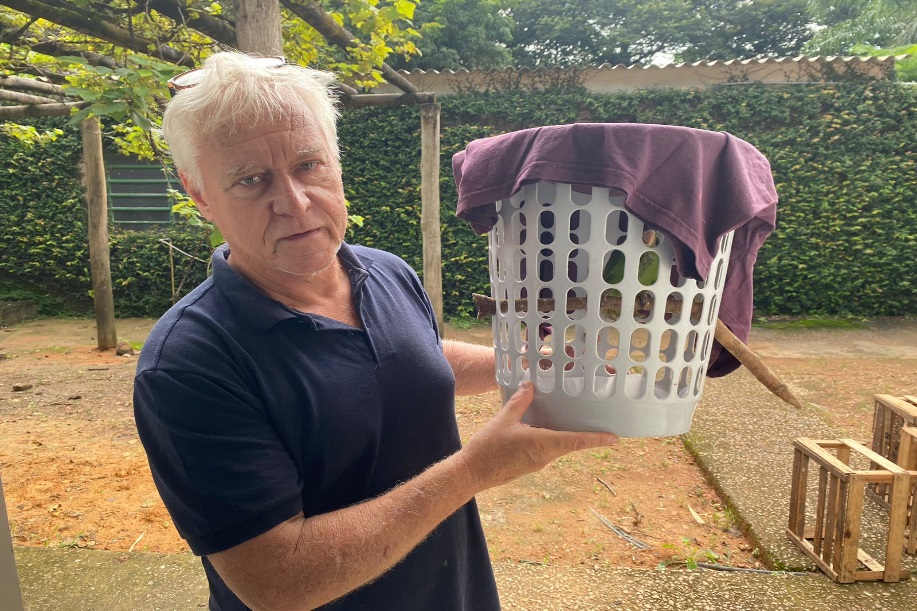 (43193) – Maritaca, jovem. Entregue por munícipe de Vinhedo no dia 13-03-2023.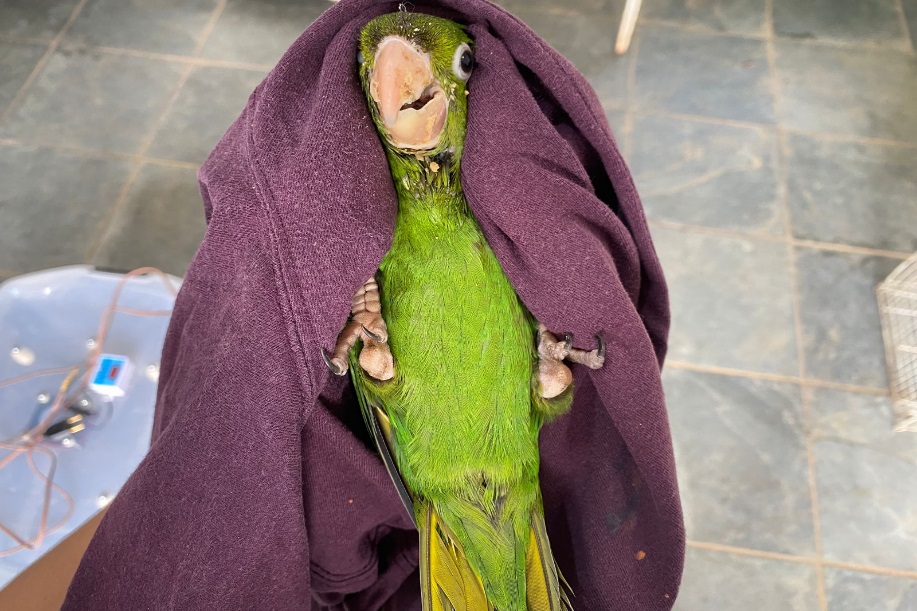 (43193) – Maritaca.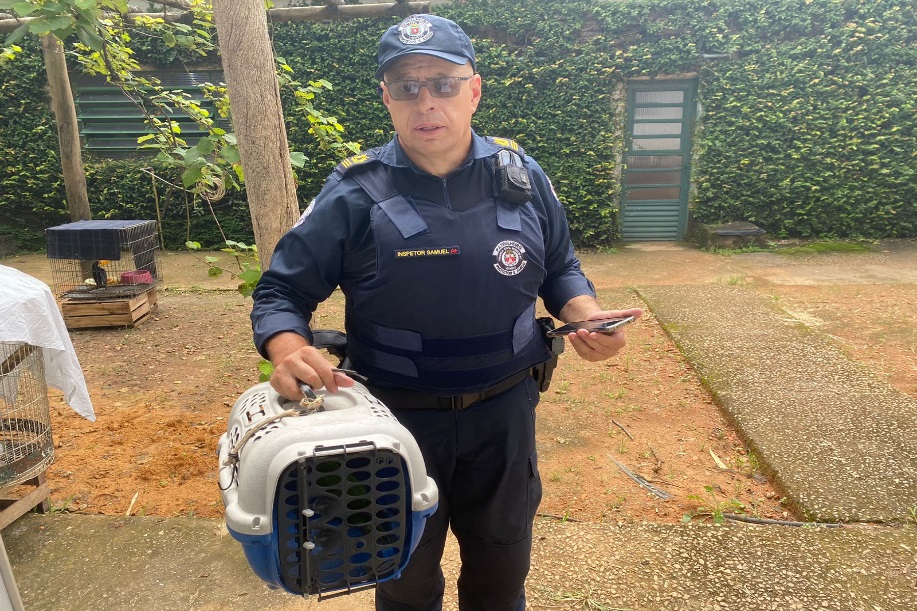 (43195) – Maritaca, jovem, encontrado em jardim, estava prostrado e com garroteamento em ambos os membros pélvicos. Entregue pela Guarda Municipal de Vinhedo no dia 13-03-2023.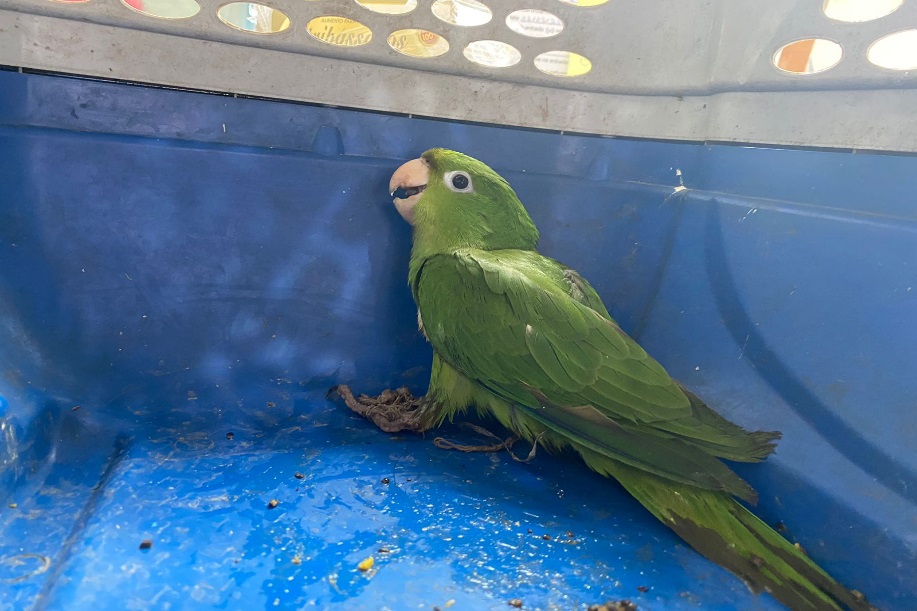 (43195) – Maritaca.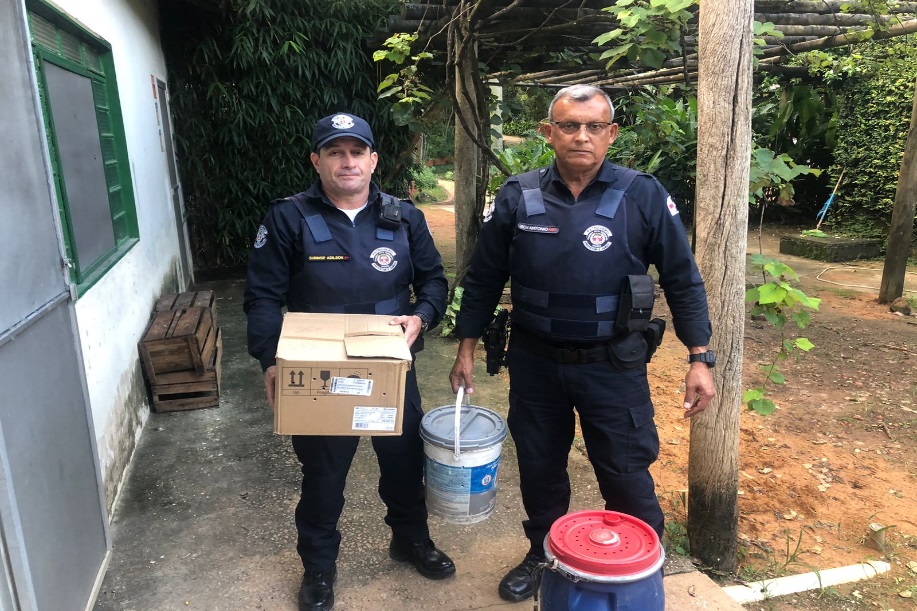 (43247 a 43249) – Maritacas, encontradas em condomínio; (43250) – Cascavél, encontrado em empresa; e (43251) – Jiboia, atingida por roçadeira, apresenta lacerações profundas com exposição de vísceras. Entregues pela Guarda Municipal de Vinhedo no dia 15-03-2023.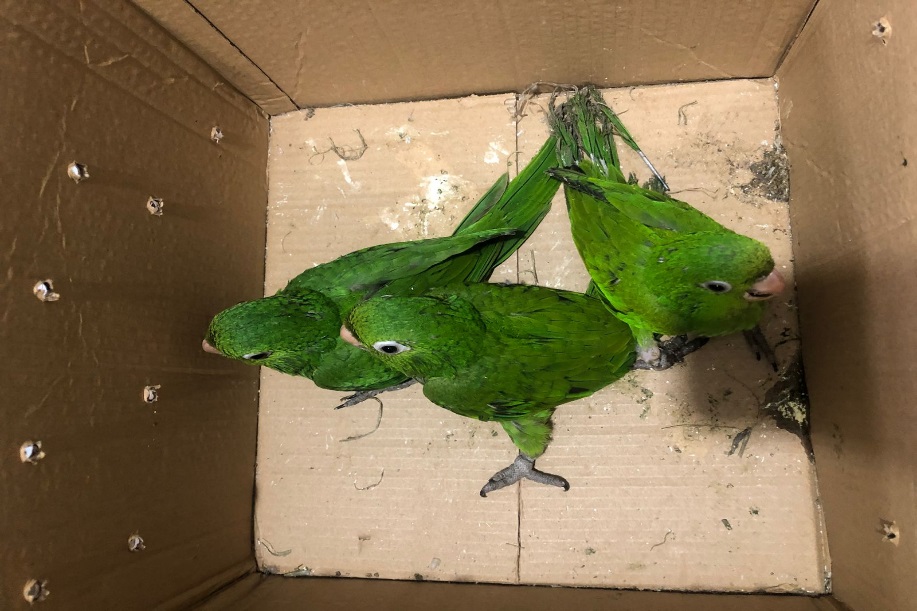 (43247 a 43249) – Maritacas.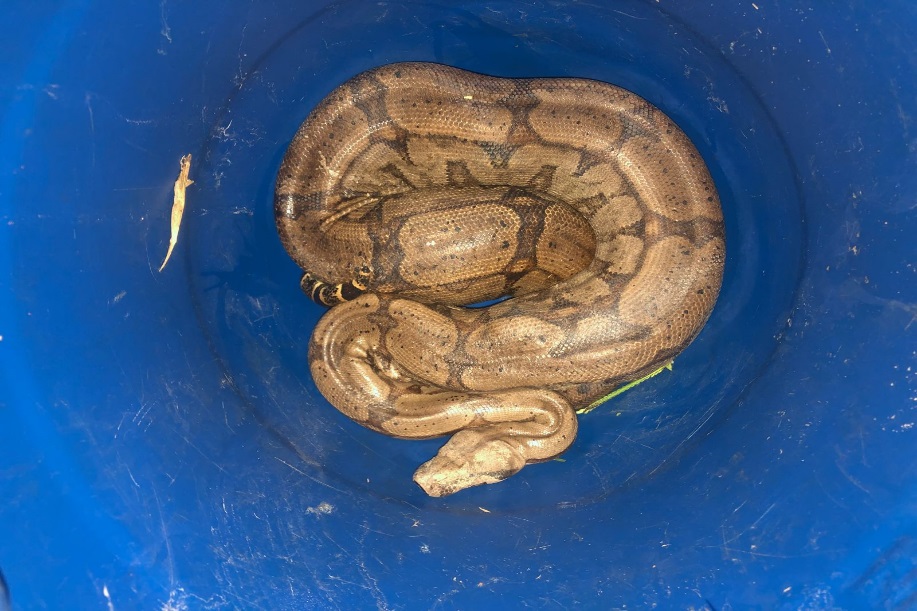 (43251) – Jiboia.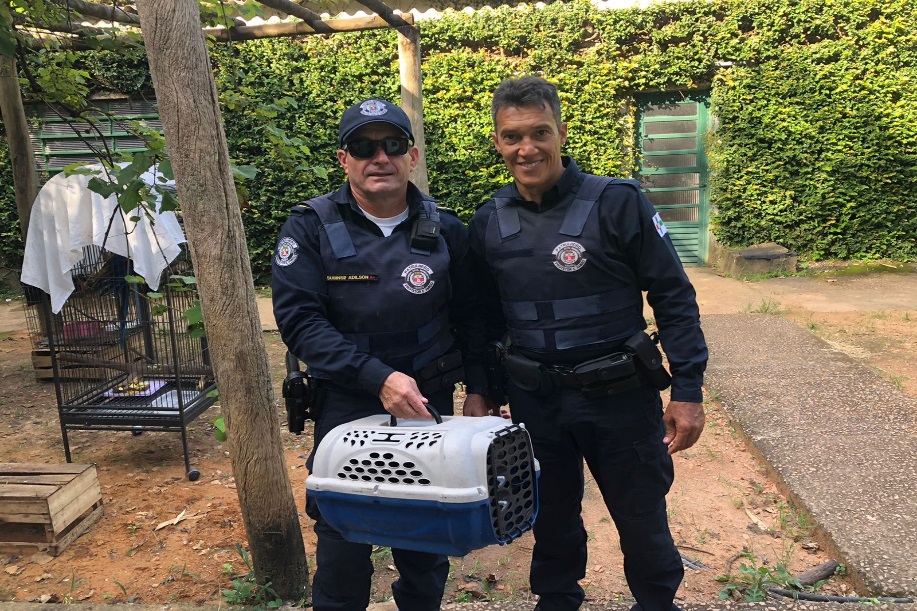 (43283) – Ouriço-cacheiro, encontrado em escola. Entregue pela Guarda Municipal de Vinhedo no dia 17-03-2023.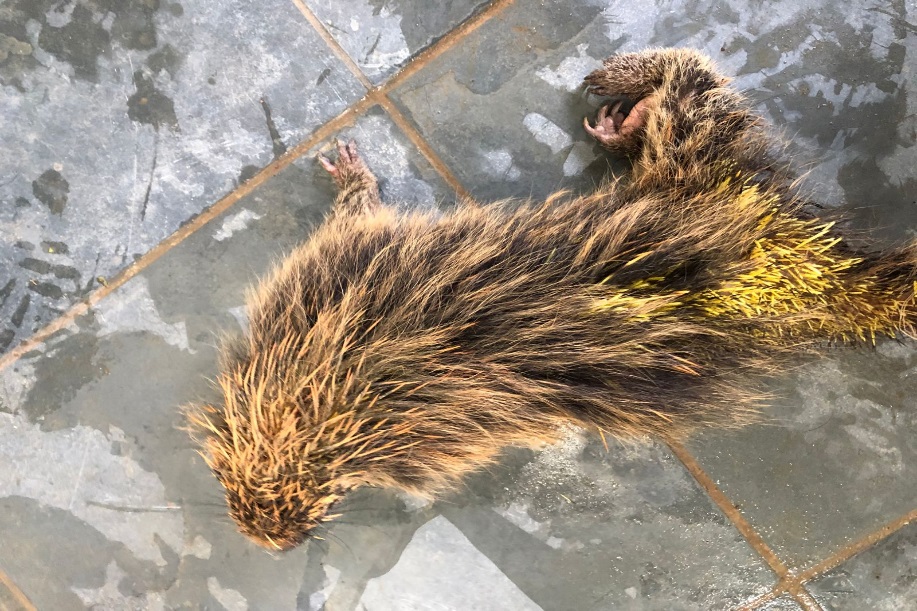 (43283) – Ouriço-cacheiro.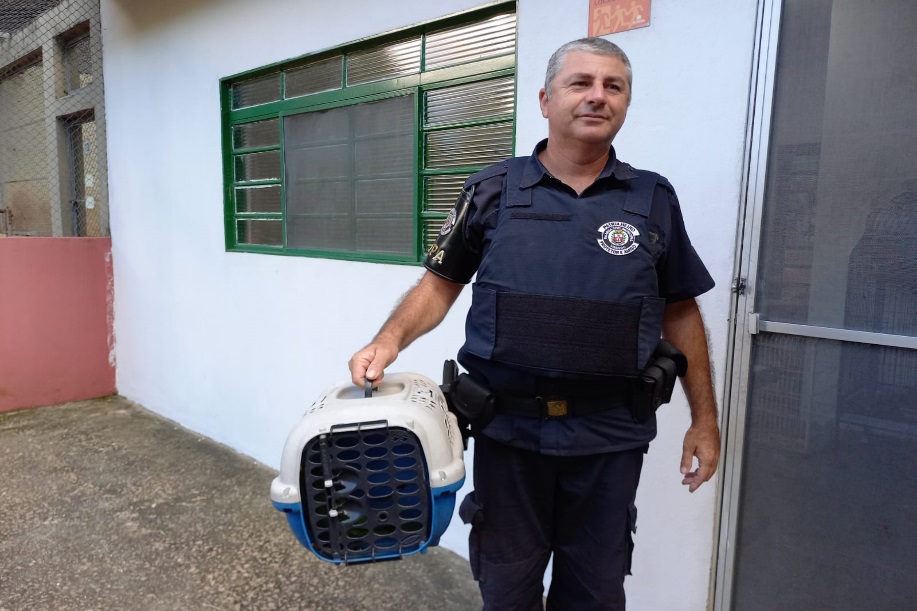 (43307) – Maritaca, jovem. Entregue pela Guarda Municipal de Vinhedo no dia 18-03-2023.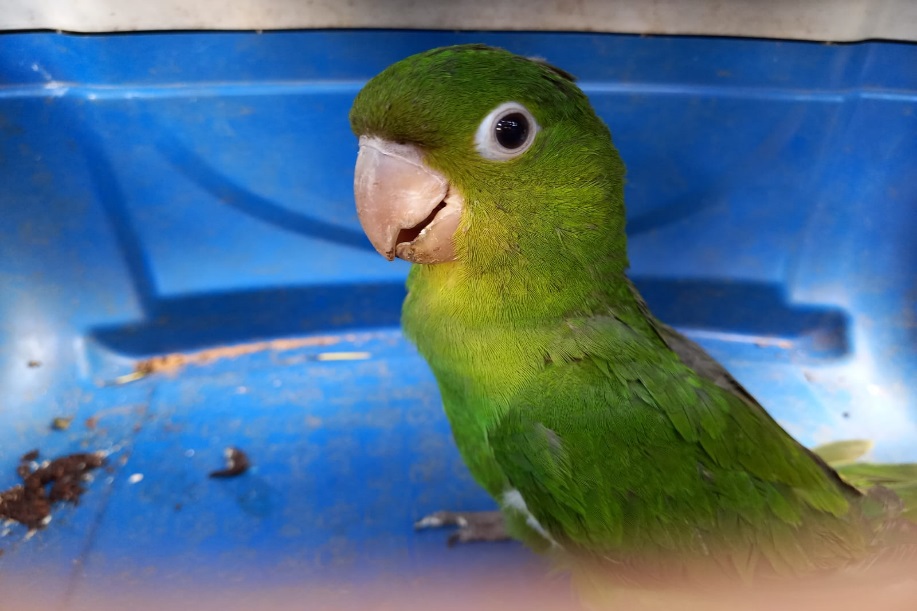 (43307) – Maritaca.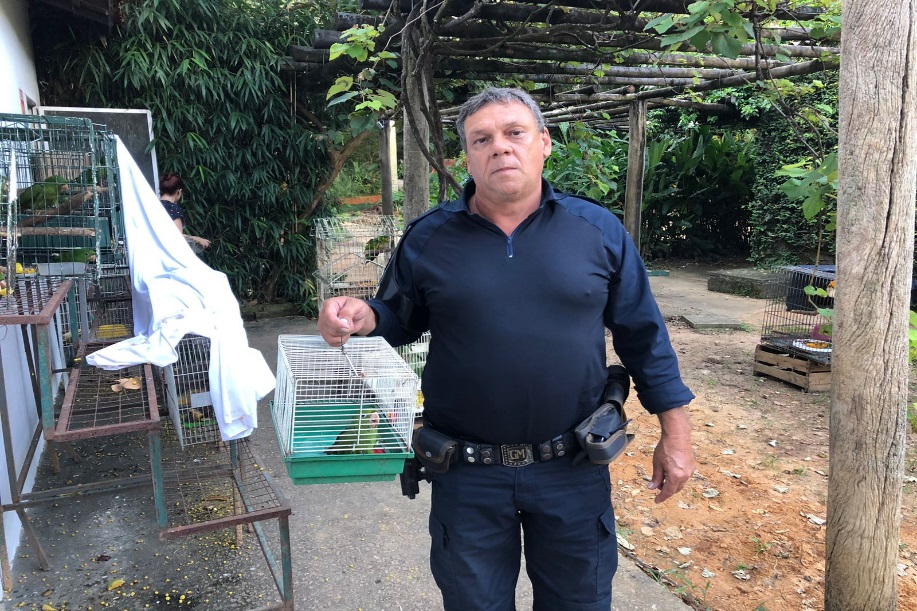 (43332) – Maritaca, jovem, encontrada em residência. Entregue pela Guarda Municipal de Vinhedo no dia 20-03-2023.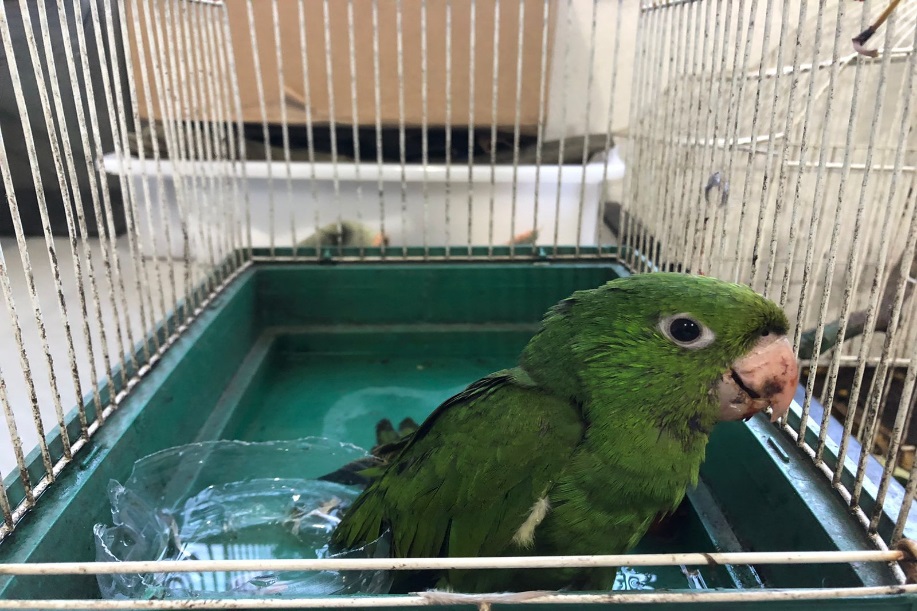 (43332) – Maritaca.RGDATA DE ENTRADANOME POPULARNOME CIENTÍFICO4283323/02/2023Periquitão-maracanãPsittacara leucophthalmus4287226/02/2023Periquitão-maracanãPsittacara leucophthalmus4287326/02/2023Periquitão-maracanãPsittacara leucophthalmus4288627/02/2023GambáDidelphis sp.4288727/02/2023GambáDidelphis sp.4288827/02/2023GambáDidelphis sp.4288927/02/2023GambáDidelphis sp.4289027/02/2023GambáDidelphis sp.4290528/02/2023Periquitão-maracanãPsittacara leucophthalmus4291528/02/2023Periquitão-maracanãPsittacara leucophthalmus4291628/02/2023Periquitão-maracanãPsittacara leucophthalmus4291728/02/2023Periquitão-maracanãPsittacara leucophthalmus4291828/02/2023Periquitão-maracanãPsittacara leucophthalmus4291928/02/2023Periquitão-maracanãPsittacara leucophthalmus4296201/03/2023Periquitão-maracanãPsittacara leucophthalmus4296301/03/2023Periquitão-maracanãPsittacara leucophthalmus4296401/03/2023Periquitão-maracanãPsittacara leucophthalmus4296501/03/2023Periquitão-maracanãPsittacara leucophthalmus4296601/03/2023TeiúTupinambis marianae4296701/03/2023Periquitão-maracanãPsittacara leucophthalmus4303402/03/2023Canário-da-terraSicalis flaveola4303502/03/2023Canário-da-terraSicalis flaveola4303602/03/2023Canário-da-terraSicalis flaveola4303702/03/2023Canário-da-terraSicalis flaveola4303802/03/2023Canário-da-terraSicalis flaveola4307003/03/2023Periquitão-maracanãPsittacara leucophthalmus4307103/03/2023Bem-te-viPitangus sulphuratus4307203/03/2023Gambá-de-orelha-pretaDidelphis aurita4307303/03/2023AvoanteZenaida auriculata4311707/03/2023Periquitão-maracanãPsittacara leucophthalmus4311807/03/2023Periquitão-maracanãPsittacara leucophthalmus4311907/03/2023Periquitão-maracanãPsittacara leucophthalmus4312007/03/2023Periquitão-maracanãPsittacara leucophthalmus4313708/03/2023BacurauNyctidromos albicolis4313808/03/2023Periquitão-maracanãPsittacara leucophthalmus4314609/03/2023Gambá-de-orelha-pretaDidelphis aurita4319013/03/2023Gambá-de-orelha-brancaDidelphis albiventris4319313/03/2023Periquitão-maracanãPsittacara leucophthalmus4319513/03/2023Periquitão-maracanãPsittacara leucophthalmus4324715/03/2023Periquitão-maracanãPsittacara leucophthalmus4324815/03/2023Periquitão-maracanãPsittacara leucophthalmus4324915/03/2023Periquitão-maracanãPsittacara leucophthalmus4325015/03/2023CascavélCrotalus durissus4325115/03/2023JiboiaBoa constrictor4328317/03/2023Ouriço-cacheiroSphiggurus vilosus4330718/03/2023Periquitão-maracanãPsittacara leucophthalmus4333220/03/2023Periquitão-maracanãPsittacara leucophthalmus4333520/03/2023Periquitão-maracanãPsittacara leucophthalmusTOTAL: 48 ANIMAISTOTAL: 48 ANIMAISTOTAL: 48 ANIMAISTOTAL: 48 ANIMAISCLASSENº DE ANIMAIS%Aves3675%Mamíferos918,75%Répteis36,25%RGDATA DE ENTRADANOME POPULARNOME CIENTÍFICODESTINODATA DE SAÍDA3891318/06/2022Sagui-de-tufo-pretoCallithrix penicillataOBITO16/03/20234185628/12/2022Canário-da-terraSicalis flaveolaOBITO26/02/20234262410/02/2023Periquitão-maracanãPsittacara leucophthalmusOBITO03/03/20234283323/02/2023Periquitão-maracanãPsittacara leucophthalmusOBITO10/03/20234288627/02/2023GambáDidelphis sp.OBITO27/02/20234288727/02/2023GambáDidelphis sp.OBITO27/02/20234288827/02/2023GambáDidelphis sp.OBITO27/02/20234288927/02/2023GambáDidelphis sp.OBITO27/02/20234289027/02/2023GambáDidelphis sp.OBITO27/02/20234290528/02/2023Periquitão-maracanãPsittacara leucophthalmusOBITO01/03/20234291828/02/2023Periquitão-maracanãPsittacara leucophthalmusOBITO03/03/20234296201/03/2023Periquitão-maracanãPsittacara leucophthalmusOBITO02/03/20234296301/03/2023Periquitão-maracanãPsittacara leucophthalmusOBITO02/03/20234296401/03/2023Periquitão-maracanãPsittacara leucophthalmusOBITO02/03/20234296501/03/2023Periquitão-maracanãPsittacara leucophthalmusOBITO02/03/20234296701/03/2023Periquitão-maracanãPsittacara leucophthalmusOBITO02/03/20234307003/03/2023Periquitão-maracanãPsittacara leucophthalmusOBITO07/03/20234307103/03/2023Bem-te-viPitangus sulphuratusOBITO04/03/20234307203/03/2023Gambá-de-orelha-pretaDidelphis auritaOBITO03/03/20234307303/03/2023AvoanteZenaida auriculataOBITO11/03/20234313808/03/2023Periquitão-maracanãPsittacara leucophthalmusOBITO09/03/20234319513/03/2023Periquitão-maracanãPsittacara leucophthalmusOBITO13/03/20234325115/03/2023JiboiaBoa constrictorOBITO15/03/2023TOTAL: 23 ANIMAISTOTAL: 23 ANIMAISTOTAL: 23 ANIMAISTOTAL: 23 ANIMAISTOTAL: 23 ANIMAISTOTAL: 23 ANIMAISCLASSENº DE ANIMAIS%Aves1565,22%Mamíferos730,43%Répteis14,35RGDATA DE ENTRADANOME POPULARNOME CIENTÍFICODESTINODATA DE SAÍDALOCAL SOLTURA4250403/02/2023Gambá-de-orelha-brancaDidelphis albiventrisSOLTURA03/03/2023VINHEDO4296601/03/2023TeiúTupinambis marianaeSOLTURA07/03/2023VINHEDOTOTAL: 2 ANIMAISTOTAL: 2 ANIMAISTOTAL: 2 ANIMAISTOTAL: 2 ANIMAISTOTAL: 2 ANIMAISTOTAL: 2 ANIMAISTOTAL: 2 ANIMAISCLASSENº DE ANIMAIS%AvesMamíferos150%Répteis150%RGDATA DE ENTRADANOME POPULARNOME CIENTÍFICODESTINODATA DE SAÍDALOCAL SOLTURA4325015/03/2023CascavélCrotalus durissusTRANSFERÊNCIA17/03/2023BUTANTANTOTAL: 1 ANIMALTOTAL: 1 ANIMALTOTAL: 1 ANIMALTOTAL: 1 ANIMALTOTAL: 1 ANIMALTOTAL: 1 ANIMALTOTAL: 1 ANIMALCLASSENº DE ANIMAIS%AvesMamíferosRépteis1100%RGDATA DE ENTRADANOME POPULARNOME CIENTÍFICO3630603/01/2022Bem-te-viPitangus sulphuratus3633204/01/2022Periquitão-maracanãPsittacara leucophthalmus3652315/01/2022CarcaráCaracara plancus3654417/01/2022GambáDidelphis sp.3654517/01/2022GambáDidelphis sp.3654617/01/2022GambáDidelphis sp.3663021/01/2022Chopim-chorãoSporophila leucoptera3665821/01/2022Sagui-de-tufo-pretoCallithrix penicillata3668123/01/2022Tucano-tocoRamphastos toco3679231/01/2022Frango d'água azulPorphyrio martinicus3679631/01/2022RolinhaColumbina talpacoti3680401/02/2022Jabuti-pirangaChelonoidis carbonaria3683102/02/2022Gambá-de-orelha-pretaDidelphis aurita3696208/02/2022Periquitão-maracanãPsittacara leucophthalmus3696308/02/2022Periquitão-maracanãPsittacara leucophthalmus3701210/02/2022AvoanteZenaida auriculata3702211/02/2022Periquitão-maracanãPsittacara leucophthalmus3702511/02/2022Periquitão-maracanãPsittacara leucophthalmus3707414/02/2022JabutiChelonoidis sp.3707514/02/2022JabutiChelonoidis sp.3712217/02/2022Periquitão-maracanãPsittacara leucophthalmus3713917/02/2022Periquitão-maracanãPsittacara leucophthalmus3714017/02/2022Periquitão-maracanãPsittacara leucophthalmus3714117/02/2022Periquitão-maracanãPsittacara leucophthalmus3716819/02/2022Periquitão-maracanãPsittacara leucophthalmus3717219/02/2022Gambá-de-orelha-brancaDidelphis albiventris3717319/02/2022Gambá-de-orelha-brancaDidelphis albiventris3717419/02/2022Gambá-de-orelha-brancaDidelphis albiventris3717519/02/2022Gambá-de-orelha-brancaDidelphis albiventris3722516/02/2022Periquitão-maracanãPsittacara leucophthalmus3724722/02/2022Periquitão-maracanãPsittacara leucophthalmus3724922/02/2022Coruja-do-matoMegascops choliba3729825/02/2022Periquitão-maracanãPsittacara leucophthalmus3735228/02/2022Periquitão-maracanãPsittacara leucophthalmus3738002/03/2022Periquitão-maracanãPsittacara leucophthalmus3761409/03/2022Periquitão-maracanãPsittacara leucophthalmus3765811/03/2022GambáDidelphis sp.3773015/03/2022Gambá-de-orelha-brancaDidelphis albiventris3786126/03/2022GambáDidelphis sp.3786927/03/2022GambáDidelphis sp.3793002/04/2022Periquitão-maracanãPsittacara leucophthalmus3794405/04/2022Gambá-de-orelha-brancaDidelphis albiventris3795406/04/2022Tigre-d'águaTrachemys dorbigni3880231/05/2022SuindaraTyto furcata3880331/05/2022SuindaraTyto furcata3925713/08/2022Macaco-pregoSapajus nigritus3929722/08/2022Periquitão-maracanãPsittacara leucophthalmus3930523/08/2022Gambá-de-orelha-brancaDidelphis albiventris3965816/09/2022Gambá-de-orelha-brancaDidelphis albiventris3965916/09/2022Gambá-de-orelha-brancaDidelphis albiventris3966016/09/2022Gambá-de-orelha-brancaDidelphis albiventris3969317/09/2022AvoanteZenaida auriculata3972820/09/2022Periquitão-maracanãPsittacara leucophthalmus3973621/09/2022Gambá-de-orelha-brancaDidelphis albiventris3973721/09/2022Gambá-de-orelha-brancaDidelphis albiventris3973821/09/2022Gambá-de-orelha-brancaDidelphis albiventris3973921/09/2022Gambá-de-orelha-brancaDidelphis albiventris3974021/09/2022Gambá-de-orelha-brancaDidelphis albiventris3998030/09/2022Sagui-de-tufo-pretoCallithrix penicillata4014605/10/2022Gambá-de-orelha-brancaDidelphis albiventris4014705/10/2022Gambá-de-orelha-brancaDidelphis albiventris4039411/10/2022AvoanteZenaida auriculata4048916/10/2022GambáDidelphis sp.4052718/10/2022Gambá-de-orelha-brancaDidelphis albiventris4063823/10/2022Periquitão-maracanãPsittacara leucophthalmus4065624/10/2022Gambá-de-orelha-brancaDidelphis albiventris4067224/10/2022Gambá-de-orelha-brancaDidelphis albiventris4083101/11/2022Sagui-de-tufo-pretoCallithrix penicillata4100411/11/2022Periquitão-maracanãPsittacara leucophthalmus4100511/11/2022Coruja-do-matoMegascops choliba4103513/11/2022Coruja-do-matoMegascops choliba4108316/11/2022Coruja-do-matoMegascops choliba4114020/11/2022Sabiá-do-barrancoTurdus leucomelas4114220/11/2022Coruja-do-matoMegascops choliba4120323/11/2022GambáDidelphis sp.4140628/11/2022João-de-barroFurnarius rufus4182626/12/2022AvoanteZenaida auriculata4182726/12/2022Coruja-do-matoMegascops choliba4182826/12/2022Coruja-do-matoMegascops choliba4185428/12/2022Canário-da-terraSicalis flaveola4185528/12/2022Canário-da-terraSicalis flaveola4185728/12/2022ColeirinhoSporophila caerulescens4205307/01/2023AvoanteZenaida auriculata4213112/01/2023Papagaio-verdadeiroAmazona aestiva4213612/01/2023Gambá-de-orelha-brancaDidelphis albiventris4213712/01/2023Gambá-de-orelha-brancaDidelphis albiventris4222517/01/2023AvoanteZenaida auriculata4262310/02/2023Periquitão-maracanãPsittacara leucophthalmus4268213/02/2023Bem-te-viPitangus sulphuratus4287226/02/2023Periquitão-maracanãPsittacara leucophthalmus4287326/02/2023Periquitão-maracanãPsittacara leucophthalmus4291528/02/2023Periquitão-maracanãPsittacara leucophthalmus4291628/02/2023Periquitão-maracanãPsittacara leucophthalmus4291728/02/2023Periquitão-maracanãPsittacara leucophthalmus4291928/02/2023Periquitão-maracanãPsittacara leucophthalmus4303402/03/2023Canário-da-terraSicalis flaveola4303502/03/2023Canário-da-terraSicalis flaveola4303602/03/2023Canário-da-terraSicalis flaveola4303702/03/2023Canário-da-terraSicalis flaveola4303802/03/2023Canário-da-terraSicalis flaveola4311707/03/2023Periquitão-maracanãPsittacara leucophthalmus4311807/03/2023Periquitão-maracanãPsittacara leucophthalmus4311907/03/2023Periquitão-maracanãPsittacara leucophthalmus4312007/03/2023Periquitão-maracanãPsittacara leucophthalmus4313708/03/2023BacurauNyctidromos albicolis4314609/03/2023Gambá-de-orelha-pretaDidelphis aurita4319013/03/2023Gambá-de-orelha-brancaDidelphis albiventris4319313/03/2023Periquitão-maracanãPsittacara leucophthalmus4324715/03/2023Periquitão-maracanãPsittacara leucophthalmus4324815/03/2023Periquitão-maracanãPsittacara leucophthalmus4324915/03/2023Periquitão-maracanãPsittacara leucophthalmus4328317/03/2023Ouriço-cacheiroSphiggurus vilosus4330718/03/2023Periquitão-maracanãPsittacara leucophthalmus4333220/03/2023Periquitão-maracanãPsittacara leucophthalmus4333520/03/2023Periquitão-maracanãPsittacara leucophthalmusTOTAL:115 ANIMAISTOTAL:115 ANIMAISTOTAL:115 ANIMAISTOTAL:115 ANIMAIS